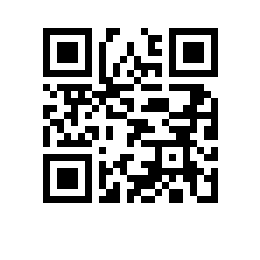 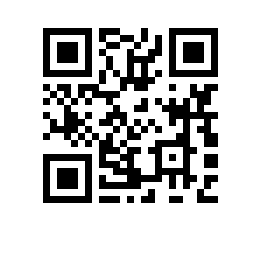 Об участии Национального исследовательского университета «Высшая школа экономики» в реализации мероприятий плана проведения в Российской Федерации Десятилетия науки и технологийВ целях организации участия Национального исследовательского университета «Высшая школа экономики» в реализации мероприятий плана проведения в Российской Федерации Десятилетия науки и технологий, утвержденного распоряжением Правительства Российской Федерации от 25 июля 2022 г. № 2036-р,ПРИКАЗЫВАЮ: Назначить: ответственным за реализацию мероприятий плана проведения в Российской Федерации Десятилетия науки и технологий, утвержденного распоряжением Правительства Российской Федерации от 25 июля 2022 г. № 2036-р, в Национальном исследовательском университете «Высшая школа экономики» (далее соответственно – План, НИУ ВШЭ) первого проректора Л.М. Гохберга;непосредственным исполнителем мероприятий в рамках реализации Плана директора по научным исследованиям и разработкам И.В. Соколова;ответственным за информационное освещение событий в рамках Плана старшего директора по коммуникациям А.С. Лаврова;непосредственным исполнителем мероприятий по информационному освещению событий в рамках Плана советника Дирекции по связям с общественностью М.Е. Алешковскую.Утвердить перечень работ и ответственных исполнителей по реализации мероприятий Плана в НИУ ВШЭ согласно приложению.Контроль исполнения приказа возложить на первого проректора Л.М. Гохберга. Ректор									           Н.Ю. АнисимовПриложение УТВЕРЖДЕНприказом НИУ ВШЭот __________ №__________Перечень работ и ответственных исполнителей по реализации мероприятийПлана проведения «Десятилетия науки и технологий в Российской Федерации»в Национальном исследовательском университете «Высшая школа экономики»№ п/пНаименование инициативы/мероприятия в соответствии с ПланомСодержание инициативы в соответствии с ПланомПункт ПланаОтветственный исполнитель1.Школьники в научно-технической деятельностиСистематизация имеющихся форматов детской проектной деятельности и научно-технического творчества. В результате будут структурированы реализуемые в Российской Федерации проекты и мероприятия, направленные на вовлечение школьников в научно-техническую деятельность, выявлены и масштабированы лучшие практики привлечения школьников в научную деятельность, а также увеличена доля выпускников школ, выбравших для сдачи единого государственного экзамена естественно-научные предметы и получивших оценку не ниже 75 баллов2Д.И. Земцов, проректор (в части движения НТИ); В.В. Башев, проректор (в части иных проектов для школьников)2.Наука побеждатьСоздание новых и совершенствование имеющихся механизмов выявления талантливой молодежи (посредством проведения олимпиад, конкурсов и иных интеллектуальных соревнований) и рассчитана на школьников и студентов. В результате будут усовершенствованы существующие и созданы новые инструменты, направленные на создание возможностей для выявления талантливой молодежи, построения успешной карьеры в области науки, технологий, инноваций и развитие интеллектуального потенциала страны4Д.И. Земцов, проректор (в части Национальной технологической олимпиады); В.В. Башев, проректор (в части иных олимпиад, конкурсов и интеллектуальных соревнований)3.Снова в школуСтруктурирование и масштабирование мероприятий (сезонных школ) для молодых ученых, преподавателей, аспирантов и студентов. Инициатива предусматривает развитие профессиональных и надпрофессиональных компетенций студентов, аспирантов, молодых ученых и преподавателей. В результате будут сформированы сообщества молодых ученых и специалистов, результативно работающих по приоритетам научно-технологического развития Российской Федерации, в том числе совместно с представителями реального сектора экономики6Д.И. Земцов, проректор4.Проектирование будущегоРазвитие навыков планирования будущего, выделения и регулярной актуализации приоритетов научно-технологического развития страны. Инициатива предполагает реализацию широкого круга мероприятий по работе с будущим - от формирования прогнозов до развития художественных образов будущего в различных форматах. Инициатива рассчитана на широкую аудиторию. Одним из результатов реализации инициативы будет создание условий для долгосрочного планирования и регулярной актуализации приоритетных научных, научно-технических проектов, позволяющих формировать конкурентоспособные коллективы, объединяющие исследователей, разработчиков и предпринимателей7С.В. Черногорцева, заместитель первого проректора5.Решения и сервисы для профессионального сообществаСоздание привлекательных условий для построения карьеры в сфере науки и технологий. Инициатива рассчитана на представителей профессионального сообщества и предполагает, в частности, использование механизмов получения обратной связи для формирования более эффективной государственной политики в области научно-технологического развития страны. В результате во взаимодействии с профессиональным сообществом будут структурированы существующие сервисы и инструменты поддержки исследователей, инженеров,технологических предпринимателей, разработана система мониторинга нормативно-правового обеспечения сопровождения научно-технологического развития России, созданы условия для снятия существующих административных барьеров для эффективной деятельности в сфере науки и технологий10Д.И. Земцов, проректор (в части условий для построения карьеры); Е.В. Одоевская, проректор (в части сервисов и инструментов); С.В. Гарбук, директор по научным проектам (в части снятия существующих административных барьеров в сфере науки и технологий)6.Наука как искусствоПопуляризация современного научного знания и технологических достижений через художественные формы и средства креативных индустрий. Предполагается охват широкой аудитории всех возрастов. В результате будет создана эффективная система взаимодействия научно-образовательной сферы с креативной индустрией, стимулирующая появление новых образцов промышленного дизайна и художественного творчества на стыке науки и искусства15А.В. Мещеряков, руководитель Школы дизайна факультета коммуникаций, медиа и дизайна7.Инфраструктура для популяризации науки, создание контентаМасштабирование производства научно-популярного контента и расширение аудитории. Инициатива рассчитана на широкую аудиторию разных возрастов. В результате предполагается реализовать ряд проектов и мероприятий, в доступной форме рассказывающих о достижениях современной российской науки и деятельности ученых, и вывести подобный контент на более высокий содержательный и художественный уровень16А.С. Лавров, старший директор по коммуникациям8.Открытие центров, лабораторий, запуск исследовательской инфраструктурыОткрытие центров, лабораторий, запуск исследовательской инфраструктуры направлено на развитие научно-исследовательской среды для работы отечественных деятелей науки и рассчитано на исследователей, в первую очередь молодых ученых. Благодаря активному информированию об открытии центров коллективного использования планируется повысить осведомленность граждан страны о современных российских ученых и научных изобретениях18А.В. Балышев, старший директор по фундаментальным исследованиям